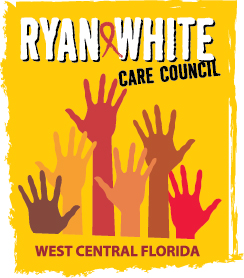 WEST CENTRAL FLORIDA RYAN WHITE CARE COUNCILRESOURCE PRIORITIZATION AND ALLOCATION RECOMMENDATIONS SUNCOAST HOSPICE, CLEARWATERTHURSDAY, NOVEMBER 8, 201811:00 A.M. – 12:30 P.M.	MINUTES CALL TO ORDERThe meeting was called to order by the Chair, Dave Konnerth, at 10:59 a.m.  ATTENDANCEMembers Present: Charlie Hughes, David Konnerth, Alfred McGugin, Elizabeth Rugg, Joy Winheim, Marilyn Merida,Members Absent: Nicole Kish, Jim Roth, Priya Rajkumar, Nolan FinnGuests Present: None.Recipient Staff Present: Aubrey ArnoldLead Agency Staff Present: Yashika EverhartHealth Council Staff Present: Naomi Ardjomand-Kermani, Lisa NugentCHANGES TO AGENDANone.ADOPTION OF MINUTESThe minutes for October 11, 2018 (M: Hughes, S: Winheim) were approved by acclamation.CARE COUNCIL REPORTAubrey Arnold informed Care Council members that the procurement Request for Applications (RFA) was released mid-September.  Three services are up for bid: Hernando County ambulatory, quality management (QM), and Planning Council Support.  The deadline for submission is November 13, 2018.  The scoring will take place on November 27, 2018 at the Children’s Board of Hillsborough County.  The award announcement will be released on November 29, 2018.  Aubrey went on to report that the full grant award, for Part A, will be received by March 2019.  The award is reported to be granted in full, which is a change from past years in which only a partial award was received at that time.On-site monitoring for providers are currently being conducted and will continue through February.  The monitoring will ensure that providers are consistent with federal standards and state requirements and no issues have been reported in the provider network at this time.Floyd Egner announced that a mandatory Part A and Part B medical case management (MCM) training will take part in two sessions (9 a.m. – noon; 1 p.m. – 4 p.m.) on January 29, 2019 at the Children’s Board of Hillsborough County.  Attendees can help set the agenda by visiting www.surveymonkey.com/r/3BB5J9H. The rankings, from most voted to least voted, are: Medical Alternatives: When, How, and Why to use Emergency Financial Assistance (EFA); Case Management Best Practices and Good Habits; De-Escalating: An Interactive Role-Playing Exercise; a tied between Motivational Interviewing: Understanding Diversity and A Consumer’s Perspective; and finally Trans Pronouns: They, them, and maybe y’all.  Opportunities for write-in topic suggestions will also be provided.Contract monitoring for Ryan White Part B is now complete and no serious problems have been found. Contract Monitoring for General Revenue/Patient Care Network (GR/PCN) contracts will begin in the new year, including monitoring of Lead Agency funding of County Health Departments in Hillsborough, Pasco, and Polk.Contracts are running on track. Some line items adjustments have been made within some provider contracts, but continue to be headed towards a 100% spend-out. Reallocations, if necessary, will be discussed at the Resource Planning and Reallocation Committee (RPARC) meeting in [January].Finally, two new members were voted in to the Care Council at the November Care Council meeting.RECIPIENT UPDATETwo presentations were accepted for the Ryan White conference held in December.  Preparation for the presentations is running smoothly and they will soon be ready to submit their final product.  This is the very first time that the Tampa/St.Petersburg Eligible Metropolitan Area (EMA) will be presented at a national level.Aubrey told the Council that Part A will be involved in two studies, performed by ABT Associates.  ABT will be on site at the Pasco County Health Department for primary care data collection. One study will be on the “Models of Care” study and the other will be a “Suppression Rates” study. Finally, Aubrey announced that there is one provider in Hillsborough County participating and the focus will be solely on Ryan White funding.LEAD AGENCY UPDATEYashika Everhart reported that Part B is in the process of hiring a new contract manager as Leslie Hansas is retiring at the end of the month. They hope to have hired a replacement prior to her departure.Part B is currently waiting for prevention results from the Request for Applications from the HIV/AIDS Bureau (HAB) and these results will be addressed at the Patient Care Prevention Planning Group (PCPPG) meeting.REALLOCATION RECOMMENDATIONS Members reviewed the reallocation recommendations and noted services that are under target for funding and recommended increases in other services for a total of $249,000. Carryover recommendations we made based survey results and greatest need. Recommendations for Outpatient Ambulatory Health Services (OAHS) had the greatest increase.  Members discussed other funding streams that support OAHS and noted that there is a greater need for funding in Health Insurance Premium and Cost Sharing as there are no other revenue sources for funding this line item.  Members suggested that $100,000 be diverted from OAHS to Health Insurance Premium and Cost Sharing.(M: Rugg; S: Winheim)A roll call voted was requested with six out of six attendees voting in favor of diverting funding from OAHS to Health Insurance Premium and Cost Sharing. These changes will be made and the modified recommendations will be brought forth to Care Council’s December meeting to be adopted.MEETING TIME, DAY, LOCATIONChair, Dave Konnerth, was able to secure reservations for the current location for the next calendar year and members voted to remain meeting at the Suncoast Hospice location.  Staff will discuss this decision with P&E to determine whether or not they would prefer to remain meeting at the current location as well.(M: Hughes; S: Winheim) The vote passed by acclamation.COMMUNITY INPUT/ ANNOUNCEMENTS Premier Hernando will be offering behavioral health care for uninsured persons on Tuesdays in Brooksville and Wednesdays and Thursdays from 8 a.m. – 4 p.m.EPIC will begin a new program, EPIC Generations, for the LGBTQ+ population over 55.  This program will not be HIV specific, but rather a meet-up group for individuals to socialize with one another.WICY&F’s fall event will be held on November 15, 2018 from 6:00 p.m. to 8:00 p.m. at Empath/EPIC and will cover end of life planning.There will be no RPARC meeting during the month of December and will reconvene on January 10, 2019.ADJOURNMENT There being no further business to come before the committee, the meeting was adjourned at 11:42 a.m. 